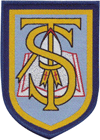 St Timothy’sPrimary School, Nursery Class and LCSCAt St Timothy’s we Belong Together in a Loving, Respectful and Happy FamilyLove Nurture Learn Respect Belong Safe AchieveWhat’s On – Week Beginning 6th November 2023The current PE timetable can be viewed here: PE Days August 2023 | (glowscotland.org.uk)Please see our annual winter update. This contains some of the mitigations and advice for over the winter, especially in bad weather. https://blogs.glowscotland.org.uk/nl/sttimothysprimary/2023/10/27/winter-2023/Please see dates for your diary until the end of term here: https://blogs.glowscotland.org.uk/nl/sttimothysprimary/2023/11/03/dates-for-your-diary-november-and-december-2023/Monday P5 Planning day Miss Dickson and Mrs Docherty to cover pleaseMiss Toal and Miss Myslicka not at school todaySt Andrew’s High School Sports Leaders are working with rooms 12, 13, 15 and 16 today.9am – Mr Forbes meeting9am – Mr Fawcett meeting FESA11am – Mr Forbes – meeting – Teams11am – Junior Sports Leader Training – room 1212.30pm – P5 Lunchtime Book club1.30pm – Mr Forbes, Mrs Campbell – clerical/batching meeting2pm – Mr Forbes, Mr Fawcett, Mrs Hannaway meeting re RfAs2.10pm – Mr Doyle appt – Mr Robertson to cover please3pm – Coding Club – Mr Doyle3pm – Ethos working party meeting7pm – P7 Sacramental MeetingTuesdayMiss Toal not at school todayP7 Planning day – Mrs Brown, Mr Forbes/Mrs Hannaway and Miss Dickson covering pleaseNHS Immunisations today – Community Room9.30am – Mrs Rigg – SDQ – Information Session9.30am – Mr Forbes – We Aspire College Update Session (Teams)12.30pm – Choir – these children can go for early lunch1.20pm – Mrs McKinstray – Laudato Si course – Mr Robertson covering1.20pm  - Secondary PGDE students visiting3pm – P7 After school football club 3pm – Management Team Meeting3.30pm – Mrs Rigg – Outcome Star Training7pm – Parent Council/PTA meetingWednesday9.30am – Mr Forbes – Cluster chairs meeting – Noble PSP1 Panning day – Mrs Docherty/Mr Forbes, Miss Dickson and Mrs Brown/Miss Adams covering please11am – Learning Friends3.30pm – Mrs McKinstray – RE Co-ordinators course3.30pm – Mr Forbes – School nursing relaunch (Teams)ThursdayMr Forbes not at school today – conferenceMrs Campbell not at school todayP6 Planning day – Miss Dickson and Mr Robertson covering please12pm – P7 Natural Leaders Transition programme – St Andrew’s High School – the pupils attending this will get lunch provided.12.30pm – P4 Lunchtime art clubMiss Walsh not at school pm3.30pm – Mrs Rigg – Outcome Star TrainingFridayMr Forbes not at school today – Interviewing am/conference pmMrs Campbell not at school todayP4 Planning day – Miss Dickson and Miss Meina/Mrs Rigg covering pleaseMrs Richardson not at school today9am – P7 Peer Mediation – Mrs Hannaway will register Room 169.50am – P1-3 assembly11am – P4,5 assembly1.30pm – Future Friday P7 programme – room 141.30pm – Future Friday Work experience programme students visiting P4, P5 and P6 classes.1.30pm – Sportsafe Assessment – PM1.30pm – P7 Assembly – Social Media Safety – Being delivered by the Police2pm – P6 assembly – Social Media Safety – Being delivered by the PolicePlease remember that Monday is an in-service day and the school and nursery classes are therefore closed.